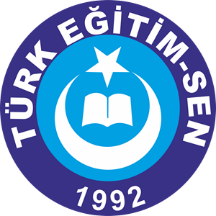 21. Yüzyılda Fen ve Teknik DergisiThe Title of The Article in English (14 pt)(This line will contain the authors information. Leave it blank. Bu satırda yazar bilgileri yer alacaktır. Boş bırakınız.)Abstract: The summary text should be written in 10 punto in Times New Roman between 200-500 words with a single line spacing. There will be no Turkish abstract (Özet) in articles written only in English. It should not use Bold and italic spelling. The summary text should be written in 10 punto in Times New Roman between 200-500 words with a single line spacing. There will be no Turkish abstract (Özet) in articles written only in English. It should not use Bold and italic spelling. The summary text should be written in 10 punto in Times New Roman between 250-500 words with a single line spacing. There will be no Turkish abstract (Özet) in articles written only in English. It should not use Bold and italic spelling.Keywords: 10 punto, Times New Roman, not italic, between 4-6 words.Türkçe Başlık Yazınız. Çalışmanız İngilizce ise, Türkçe Başlık, Özet ve Anahtar Kelime kısımlarını siliniz. (14 pt)Özet: Özet, Times New Roman yazı tipinde, 10 punto, 200-500 kelime arasında, tek satır aralığı ile yazılmalıdır. Sadece İngilizce yazılan makaleler için Türkçe özet bulunmayacaktır. Özet kısmını siliniz. Kalın ve italik kullanılmamalıdır. Özet, Times New Roman yazı tipinde, 10 punto, 200-500 kelime arasında, tek satır aralığı ile yazılmalıdır. Sadece İngilizce yazılan makaleler için Türkçe özet bulunmayacaktır. Özet kısmını siliniz. Kalın ve italik kullanılmamalıdır. Özet, Times New Roman yazı tipinde, 10 punto, 200-500 kelime arasında, tek satır aralığı ile yazılmalıdır. Sadece İngilizce yazılan makaleler için Türkçe özet bulunmayacaktır. Özet kısmını siliniz. Kalın ve italik kullanılmamalıdır.Anahtar Kelimeler: 10 punto, Times New Roman, italik yazmayınız, 4-6 kelime arası.1Address: Süleyman Demirel University, Faculty of Forestry, Isparta/Turkey2Address: Süleyman Demirel University, Faculty of Forestry, Isparta/Turkey*Corresponding author: mail@mail.comCitation: Surname, X., Surname, X. (2023). The Title of The Article In English. 21. Yüzyılda Fen ve Teknik Dergisi, x(x): xx-xx.1. INTRODUCTION / GİRİŞ (Times New Roman 10pt)Bu bölümde, çalışma konusu, konu ile ilgili daha önce yapılmış çalışmalar, ilgili kaynaklarla desteklenerek çalışmanın amacı belirtilmelidir. Tüm makale tek satır aralığı ile Times New Roman 10 punto olarak yazılacaktır. Bu bölümde, çalışma konusu, konu ile ilgili daha önce yapılmış çalışmalar, ilgili kaynaklarla desteklenerek çalışmanın amacı belirtilmelidir. Tüm makale tek satır aralığı ile Times New Roman 10 punto olarak yazılacaktır.In this section, the work topic should be stated in the previous work on the subject, the purpose of working with the relevant references supported. The entire article will be written in Times New Roman in 10 pt with a single line spacing. In this section, the work topic should be stated in the previous work on the subject, the purpose of working with the relevant references supported. The entire article will be written in Times New Roman in 10 pt with a single line spacing.2. MATERIAL AND METHOD / MATERYAL VE METOTBu bölümde çalışmada kullanılan materyal ve yöntem açıkça ifade edilmelidir. Makale tek satır aralığı ile Times New Roman 10 punto olarak yazılacaktır. Bu bölümde çalışmada kullanılan materyal ve yöntem açıkça ifade edilmelidir. Makale tek satır aralığı ile Times New Roman 10 punto olarak yazılacaktır.In this section, the material and method used in the work should be clearly stated. The article will be written in Times New Roman in 10 pt with a single line spacing. In this section, the material and method used in the work should be clearly stated. The article will be written in Times New Roman in 10 pt with a single line spacing.2.1. Simulation (Times New Roman 10pt)Alt başlıkların sadece ilk kelimesi büyük harfle başlayacaktır. Diğer kelimeler küçük harfle yazılacaktır. Makale tek satır aralığı ile Times New Roman 10 punto olarak yazılacaktır. Bu bölümde çalışmada kullanılan materyal ve yöntem açıkça ifade edilmelidir. Makale tek satır aralığı ile Times New Roman 10 punto olarak yazılacaktır.Only the first word of the subtitle will be capitalized. The article will be written in Times New Roman in 10 pt with a single line spacing. Only the first word of the subtitle will be capitalized. The article will be written in Times New Roman in 10 pt with a single line spacing.Figure 1. Şekile ait bilgi yer almalıdır (Times New Roman,10pt, iki yana yaslı/two sided)Table 1. (Times New Roman,10pt, iki yana yaslı/two sided)Şekil ve Çizelge istenildiği takdirde sayfa düzeninde tek sütun olarak kullanılabilir ve istenilen boyutlarda kullanılabilir. İçerikler Times New Roman 8-10pt olmalıdır.Figure and Table can be used as a single column in page layout if desired and can be used in desired sizes. Contents should be Times New Roman 8-10pt.3. RESULTS / BULGULAR (Times New Roman 10pt)Elde edilen tüm bulgular şekil ve/veya çizelgelerle açıklanarak verilmeli, gereksiz tekrarlamalardan kaçınılmalıdır. Makale tek satır aralığı ile Times New Roman 10 punto olarak yazılacaktır.All findings obtained should be explained with figures and / or charts and avoided from unnecessary repetitions. The article will be written in Times New Roman in 10 pt with a single line spacing.4. DISCUSSION AND CONCLUSIONS / TARTIŞMA VE SONUÇLARBu bölümde çalışma sonucunda elde edilen bulgular, bilime/uygulamaya katkı yönünden değerlendirilerek öneriler şeklinde ifade edilmelidir. Elde edilen bulguların literatürdeki bulgularla benzerlik ve/veya farklılıkları belirtilerek nedenleri tartışılmalıdır. Makale tek satır aralığı ile Times New Roman 10 punto olarak yazılacaktır.Findings obtained in this section as a result of the study should be expressed in the form of suggestions by evaluating the contribution to the knowledge / practice. The findings should be discussed with similarities and / or differences to the findings in the literatüre. The article will be written in Times New Roman in 10 pt with a single line spacing.Acknowledgements / TeşekkürIt should be written as short as possible and expressing the contribution made without giving the number.Ethics Committee Approval / Etik Kurul OnayıN/APeer-review / Akran DeğerlendirmesiExternally peer-reviewed.Author Contributions / Yazar KatkılarıConceptualization: H.S.; Investigation: H.S.; Material and Methodology: H.S., S.Ö.; Supervision: H.S., E.T.E.; Visualization: S.Ö.; Writing-Original Draft: H.S., D.A.; Writing-review & Editing: D.A., S.Ö.; Other: All authors have read and agreed to the published version of manuscript.Conflict of Interest / Çıkar ÇatışmasıThe authors have no conflicts of interest to declare.Funding / Finansal DestekThe authors declared that this study has received no financial support.REFERENCES / KAYNAKLARMakalenin metin kısmından sonra yer alan bölümünde “Kaynaklar” başlığı altında makalenin içinde atıfta bulunulan tüm kaynaklar, yazar soyadlarına göre alfabetik sıra izlenerek verilmelidir. Kaynaklar bölümü başlığı da dahil olmak üzere 10 punto ile yazılmalıdır. Makale metninin içinde kaynaktan söz edilecekse; yazar soyadı, yıl şeklinde olmalı, 3 ve daha fazla yazarlı kaynaklara yapılacak atıflarda “vd.” kısaltması kullanılmalıdır. Aynı yerde birden fazla kaynağa atıf yapılacaksa, kaynaklar tarih sırasına göre verilmelidir. Aynı yazarın aynı tarihli birden fazla eserine atıfta bulunulacaksa, yıla bitişik biçimde “a, b” şeklinde harflendirme yapılmalıdır.All references found in the article within the article under the heading "References" in the section after the text of the manuscript should be given in alphabetical order according to author surnames. References should be written in 10 pt including title of title. If the reference of the article is mentioned in the reference; Surname of the author should be in the form of year, and in the references to 3 or more written reference, the abbreviation "et al." Should be used. If more than one reference is referred to in the same place, the reference must be given in the order of date. If more than one work of the same author with the same date is to be attributed, the letter "a, b" should be adjacent to the word.)ext: All citations in the text should refer to:1. Single author: the author's name (without initials, unless there is ambiguity) and the year of publication;2. Two authors: both authors' names and the year of publication;3. Three or more authors: first author's name followed by 'et al.' and the year of publication.Citations may be made directly with parenthetically (APA). Groups of references can be listed either first alphabetically, then chronologically, or vice versa.Examples: 'as demonstrated (Allan, 2000a, 2000b, 1999; Allan and Jones, 1999)…. Or, as demonstrated (Jones, 1999; Allan, 2000)… Kramer et al. (2010) have recently shown …'List: References should be arranged first alphabetically and then further sorted chronologically if necessary. More than one reference from the same author(s) in the same year must be identified by the letters 'a', 'b', 'c', etc., placed after the year of publication.Examples:Reference to a journal publication:Van der Geer, J., Hanraads, J.A.J., Lupton, R.A. (2010). The art of writing a scientific article. Journal name. 163, 51–59. https://doi.org/10.1016/j.Sc.2010.00372.Reference to a journal publication with an article number:Van der Geer, J., Hanraads, J.A.J., Lupton, R.A. (2018). The art of writing a scientific article. Heliyon. 19, e00205. https://doi.org/10.1016/j.heliyon.2018.e00205.Reference to a book:Strunk Jr., W., White, E.B. (2000). The Elements of Style, fourth ed. Longman, New York.Reference to a chapter in an edited book:Mettam, G.R., Adams, L.B. (2009). How to prepare an electronic version of your article, in: Jones, B.S., Smith , R.Z. (Eds.), Introduction to the Electronic Age. E-Publishing Inc., New York, pp. 281–304.Reference to a website:Cancer Research UK, (1975). Cancer statistics reports for the UK. http://www.cancerresearchuk.org/aboutcancer/statistics/cancerstatsreport/ (accessed 13 March 2003).Reference to a dataset:[dataset] Oguro, M., Imahiro, S., Saito, S., Nakashizuka, T. (2015). Mortality data for Japanese oak wilt disease and surrounding forest compositions. Mendeley Data, v1. https://doi.org/10.17632/xwj98nb39r.1.Reference to software:Coon, E., Berndt, M., Jan, A., Svyatsky, D., Atchley, A., Kikinzon, E., Harp, D., Manzini, G., Shelef, E., Lipnikov, K., Garimella, R., Xu, C., Moulton, D., Karra, S., Painter, S., Jafarov, E., & Molins, S. (2020). Advanced Terrestrial Simulator (ATS) v0.88 (Version 0.88). Zenodo. https://doi.org/10.5281/zenodo.3727209.ISSN: 2587-03272023, Cilt/Volume: x, Sayı/Issue: x, xx-xxResearch Article / Araştırma MakalesiReceived: xx.xx.2023; Accepted: xx.xx.2023Contents of TableContents of TableContents of TableContents of TableContents of TableContents of Table